Памятник И.М.Бударову прежде и теперь.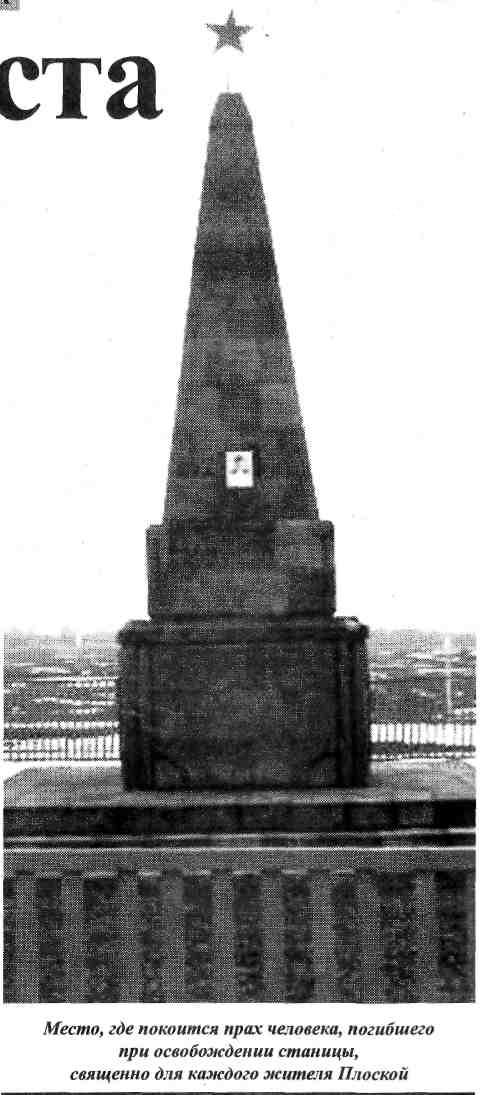 Памятник И.М.Бударову 1964 год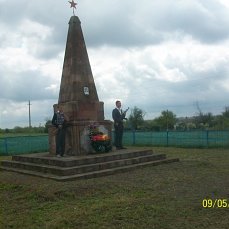 Памятник И.М.Бударову  2017 год